Информационный бюллетень №1
König MTB Tour (1 этап) Велогонка кросс – кантри
Марафон
ФорматОбщий старт по группам
Группы для заявки
МЖ – Профи
МЖ – Любители
МЖ – Дети до 7 лет
МЖ – Дети до 9 лет
МЖ – Дети до 11 летМЖ – Дети до 14 летМЖ – Скутер от 14 лет
МЖ – Новички (для тех кто первый раз)                                                           Круг 
Профи, Любители – 11,5  км
Дети (5-14 лет), Новички, Скутер – 2,5 км                               Предварительное количество кругов:М – Профи: 5 круговЖ – Профи: 4 кругаМ – Любители: 3 кругаЖ – Любители: 2 кругаМ дети до 7 лет: 1 кругЖ дети до 7 лет: 1 кругМ дети до 9 лет: 2 кругаЖ дети до 9 лет: 2 кругаМ дети до 11 лет: 3 кругаЖ дети до 11 лет 3 кругаМ дети до 14 лет: 5 круговЖ дети до 14 лет: 4 кругаМЖ новички: 2 кругаМ Скутер: 5 круговЖ Скутер: 4 круга
Регистрация
Регистрация на гонку будет доступна онлайн до 02.06.2023 19:00
Стартовый взнос согласно регламенту соревнований.

4 Июня 2023
Калининградская область, п Логвино
Координаты стартового городка:  
54.768133, 20.199484



Внимание!Проезд на авто к стартовому городку будет закрыт, просьба оставалять автомобили вдоль грунтовых дорог, не закрывая проезд.
Для всех участников будет организована питьевая вода, по возможности питание.
Расписание
08:30 – 09:30 Прибытие в стартовый городок
09:30 - Окончание регистрации для групп МЖ Скутер
09:45 – 09:58 Построение первых участников 
10:00 - Старт групп МЖ Скутер
11:00-11:30 – Регистрация групп Дети, Новички12.00 – Старт групп Дети до 7, до 9 лет
12-30 – Старт групп Дети до 11, до 14 лет
14.00 - Старт групп МЖ Профи, МЖ Любители
НаграждениеНаграждение осуществляется по сумме наименьшего времени 3 этаповМЖ Профи – ДЕНЕЖНЫЕ призы (не менее 1/2 суммы взносов групп МЖ Профи)МЖ Любители, Дети, Новички, Скутер – медали, грамоты и ценные призы
Схема кругов:
МЖ Профи, МЖ Любители


МЖ Дети, МЖ Новички, МЖ Скутер






                          Схема проезда до места старта
https://yandex.ru/maps/?l=sat&ll=20.200978%2C54.767274&mode=whatshere&whatshere%5Bpoint%5D=20.199484%2C54.768133&whatshere%5Bzoom%5D=18&z=18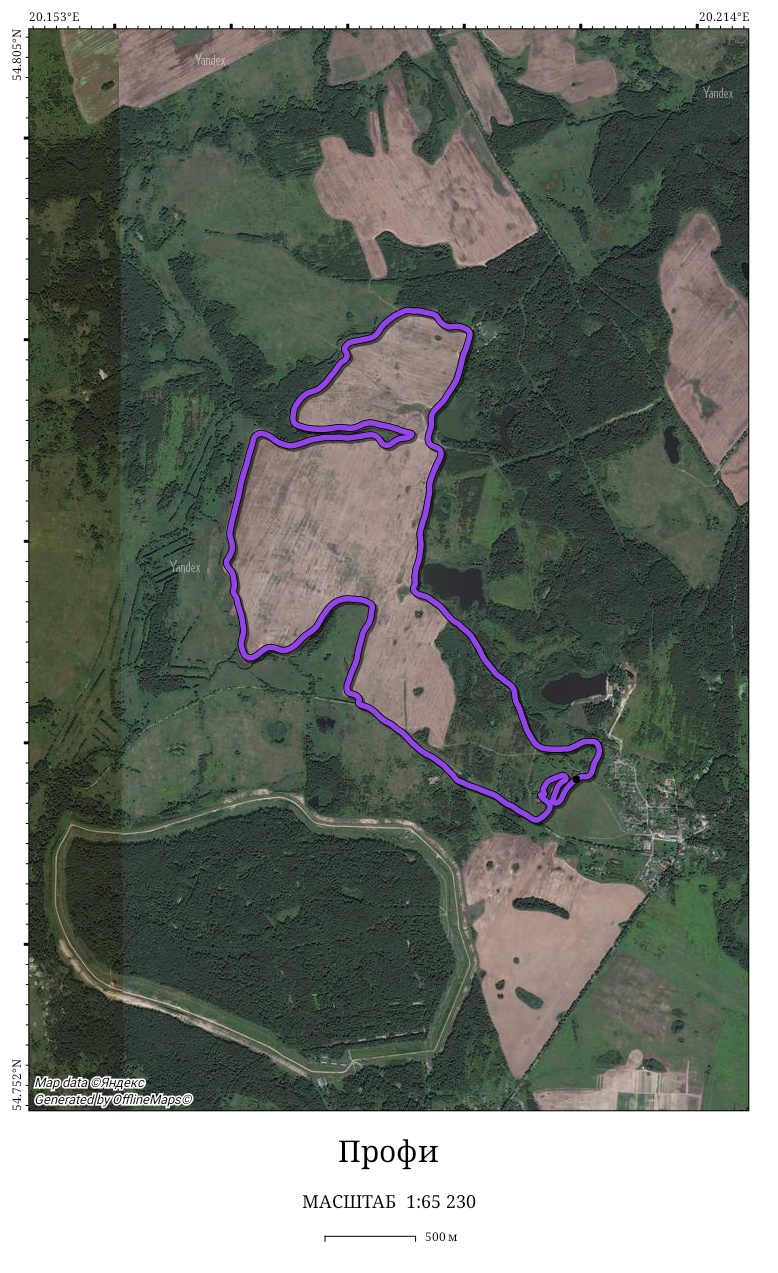 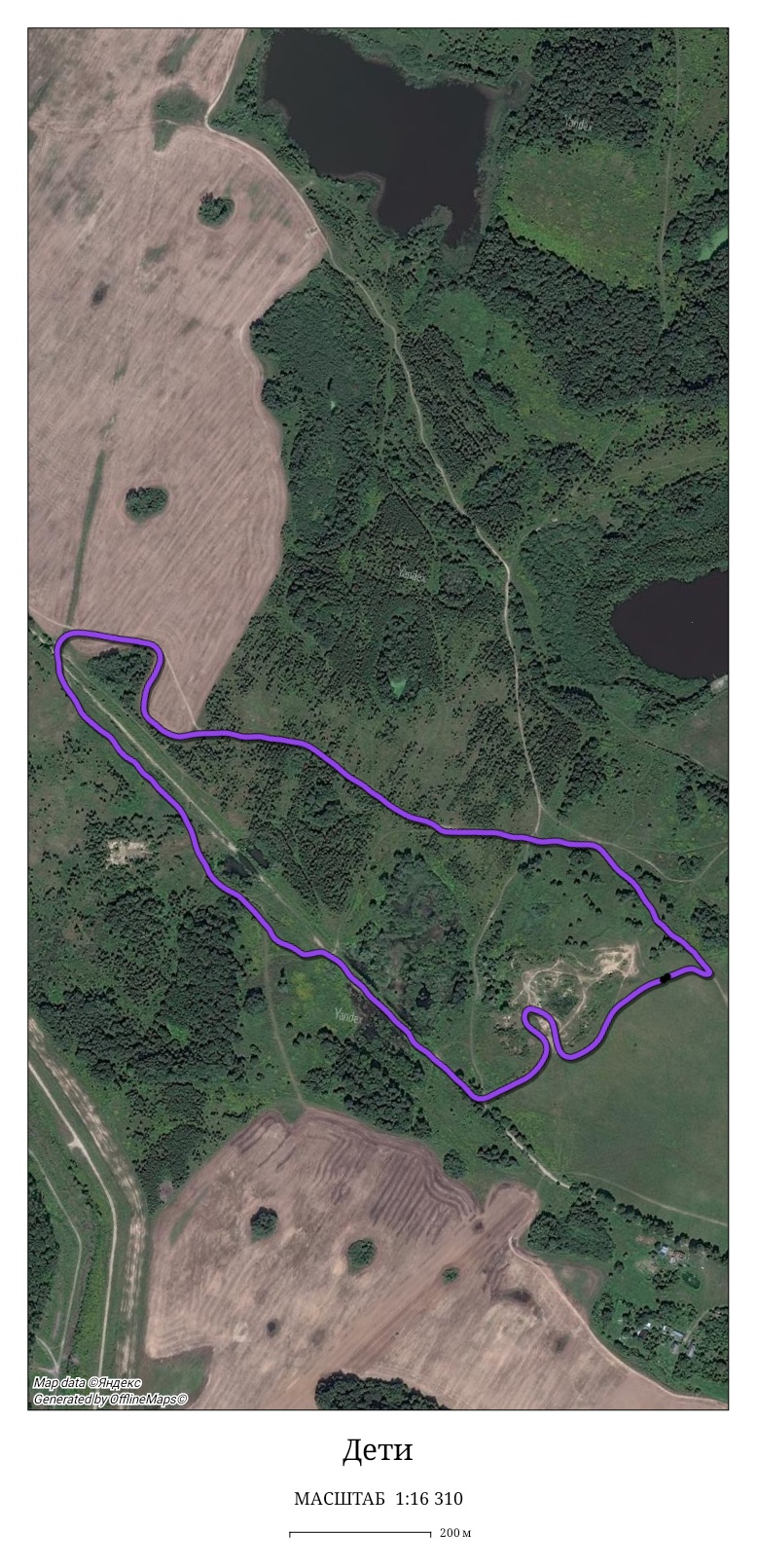 Ждём вас на наших стартах!!!